REQUEST FOR QUOTATIONDate: 10TH.August.2022From:  Norwegian Refugee Council (NRC) - SudanKhartoum Country OfficeAddress: Africa Street, Nile Tower, 4th Floor, St. 63 15.560261551708368, 32.552712818691106Deadline for submission: 17TH of August 2022 @ 12:00 PM (GMT +2)1 - NRC is looking for the following items:The office of the Norwegian Refugee Council invites your company to make a firm offer for the following items:2. Technical dossier: The Technical dossier contain the present Request for Quotation and the following attachments:Technical Specifications voucher pictures of each item quotedYou can use the above table OR print your quotation on your own letter-head documents. In any case, be sure to include VAT (in prices or in total). If different taxes & fees apply, please specify them all in your quotation.3 - Please answer the questions:4 - Accepted methods for submission of quotation / offer:We recommend you to fill up this Request for Quotation directly on your computer.You can also print it and fill it up by hand if you have not access to a computer.You can submit the price offer by using the table on page 1, or by using your own pro-forma document.Hand delivery to the above mentioned addressEmail to sd.procurement@nrc.no and Cc: aseel.alnaw@nrc.noYour quotation / offer must be signed and stamped on all pages (including the present Request for Quotation).5 - Your Company details:6 - Mandatory documents to attach to your quotation / offer:Please check that you are providing all of the below mentioned documents:You can also attach additional documents such as photos, company profile, certifications… 7 - Payment information:For payment by cheque, please indicate under which name NRC shall issue the cheque. You can write name in Arabic or in English.Attention: if the name is not the company name, please provide a supporting letter to authorized NRC to issue the cheque under the name of the owner of the company or under the name of one of its employee. Contact us directly for more details. For payment by bank transfer, please provide us with bank account information.8 - Other information:Payment will be made by bank transfer/cheque only. All suppliers doing business with NRC should maintain high standards on ethical issues, respect and apply basic human and social rights, ensure non-exploitation of child labour, and give fair working conditions to their staff. NRC reserves the right to reject quotations provided by suppliers not meeting these standards. Vendors doing business with NRC will be screened on anti-corruption due diligence before NRC confirms an order or contract. NRC aims to purchase products and services that the minimum environmental impact. Environmental considerations form part of the NRC selection criteria, and NRC reserves the right to reject quotations provided by suppliers not meeting these standards. NRC is obliged to ensure that its procurement decisions are clearly justified and documented and keeping within the Donors mandatory principles. In that regard, full and on-the-spot access must be granted to representatives of NRC, the Donor or any organisation or person mandated by it, to premises belonging to NRC or its contractors. The right to access shall include all documents and information necessary to assess, or audit the implementation of the contractNRC reserves the right to accept or reject the whole or part of your quotation based on the information provided. Incomplete quotations which do not comply with our conditions will not be considered. Shortlisted suppliers may be required to submit samples of each item. Please be sure to have all samples available at short notice, and wait for a response from NRC if you have been shortlisted.Contact Person:Aseel Alnaw Position:Logistics AssistantEmail: 		Aseel.alnaw@nrc.no  - sd.procurement@nrc.noPhone:0911736126 - 0128347543ITEMNRC desired specifications:NRC desired specifications:Unit QuantityUnit Price Including VATTotal Price Including VAT1) Tread mill150KG High quality treadmill machine, from a reputable sports equipment manufacturer. Belt size must be at least 18 inches wide and 48 inches long.Incline– opt for a treadmill that has a slope that reaches ten percent or higher.Preferable if it can work without electricity.Should include a 2 years warranty.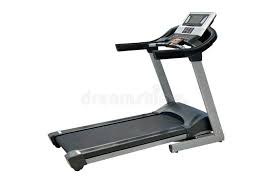 PCS22) Spin Bike Heavy Duty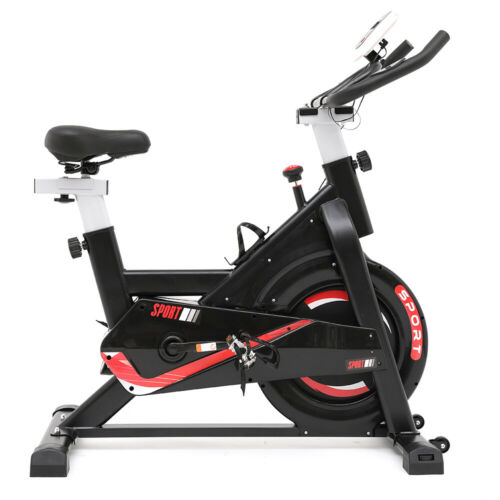 Pcs13) weights+ straight bar Weight lift bench 100kgs free weight plus 20kg weights,10kgs weights and 5kgs. 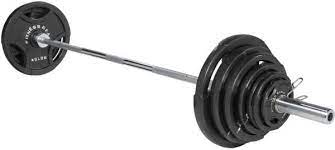 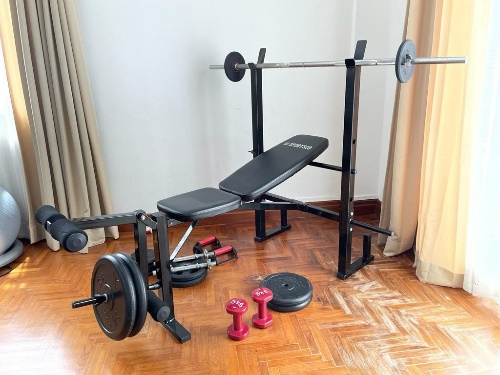 Pcs14/ Delivery and instillation feesDelivery to Gedarif State - AljabrabService1QuestionsAnswersWhat is the currency of the offer?(SDG, USD, other…)Note that NRC will favour quotes in USD. Please read below regarding USD payments.DO NOT PROVIDE QUOTES IN BOTH SDG AND USD CURRENCIES.Please confirm your prices include all taxes and fees (net prices):(if not, please explain and detail the taxes & fees)If your offer is in USD => payment will be made by bank transfer.Do you have a USD account in Sudan? If YES, then in which bank.Do you have a USD account abroad? If YES, then in which bank.(please provide bank details for each account)Please read the note below regarding payments in USD and quote accordingly. Do you accept payment after delivery? (Within 30 days).(if not, please explain your payment terms)What is the validity period of your offer?(in days)Are you submitting technical specifications with the offer? What is the guarantee/Warranty period?(How long is the warranty)A warranty period of minimum of two years. This period will start the day following the reception of the goods. During the warranty period, the supplier will be obliging to resolve / correct all defects notified to him by NRC.Please explain the guarantee conditions if any:What is the origin of the items? (Manufacturing country)Please confirm you can deliver to our address in:Gadarif Office – East Jobarab – AlriyadaStreet - Gadarif Sudan.SudanWhat is the delivery time ( In days )?(please specify delivery schedule if any) Is delivery included in the price?(if not, please add a line for the delivery cost)Name of the companyName of the owner(s)Date of birth of the owner(s)(mandatory for screening) Address of the companyName of contact personPositionEmail Phone Mandatory documentsChecked (Y/N)Company registration certificateCompany tax registration certificateCompany VAT registration certificateSample for all items listed in table 1 (If any)NRC Request for Quotation (filled up, signed and stamped)Additional quotation on company letter head document, if any…